2020 Market Goat Project Guide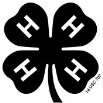 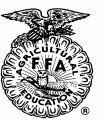 							Noble CountyProject Book: #135M Market Goat (required) Resource Guide: #135R Goat Resource Handbook *Wethers and/or Does 					*Born after November 1, 2019*Wethers must be Castrated *Goats can be Horned or Dehorned*Possession: By June 20th*Fair weight limits: Min. 55# Max. 115#*Must have USDA approved Scrapie Tag (Do not purchase a goat with a BLUE slaughter only scrapie tag).        Pre-Fair Tag-In:	* ID Cards and Photos of each Market Goat must be turned in by June 20th to Sale Committee* Can tag-in maximum of 3 Market Goats, but eligible to show and sell 2* FAMILY ANIMAL RULE – To ease the burden for families to buy an extra animal for each child.  A maximum of three animals may be tagged per member per species (ie. Can tag 3 mkt. goats) with two eligible to show and sell at the fair.  Up to One animal per exhibitor may be tagged/weighed in the “Family” name. Each member must identify at least one or two animals as theirs at the tag-in/weigh-in if they have a “Family” animal. (One family animal can be shared by all members of the family – just put FAMILY on the ID Card).  If a member tags in three animals, they can not have a family animal, because they already have an extra/spare/alternate animal.  Anyone in the family can claim a “Family” animal at the fair weigh-in.*Goats tagged as Market Goats CANNOT show in the Breeding ShowQuality Assurance: Exhibitor and one parent/guardian must attend one of the sessions offered in Noble County or any other Ohio County OR youth must be tested out or completed the YQCA On-Line certification.  *See 4-H Newsletter available at the Extension Office or online at http://noble.osu.edu for dates, times and locations.Fair Stall Reservations Due:   Exhibitor must let your club advisor know how many Market Goats you will bring to the        fair.  A maximum of 2 Market Goats only can be brought to the fair.  Stall assignments are due by August 13th to         your club advisor.Showmanship Sign-up:   If you plan to show in showmanship, a sign-up sheet will be included as part of the Stall Assignment sheets.  Sign-up prior to fair with your club advisor; due by August 13th to your club advisor.  *You will also be able to sign up for showmanship at the fair.  Sign up sheets will be located on the bulletin boards on the porch of the Jr. Fair Office. Pictures – Taken by exhibitor prior to fair. Exhibitor must provide a 4X6 color photo for the Buyer Thank You Cards handed out during the Jr. Fair Livestock Sale.  Make sure you and your animal are in the photo and both of you are clean!  Drop these off to the Extension Office by Friday before the fair or to the Jr. Fair Office by Tuesday of Fair Week. Put Name and Tag # on back of photo.What happens at the Fair?Time to be on Fairgrounds – Goats can be brought to fairgrounds from Saturday, August 29th @ NOON til Monday, August 31st @ 7:00 AM – Must be on grounds by Monday, August 31st @ 7 AM.  *Tack/grooming stands only can be brought in after 6:00 PM on Friday evening and Saturday morning – No goats until after NOON on Saturday, Aug. 29th.Buyer Thank you posters – make a Thank You poster to thank previous year’s buyer. Hang it in the barn above your pen/stall.Fair Weigh-In – Monday, August 31st starting at 8 AM at King Hall scales. Will weigh by rows in the barn.  Barn closed during weigh-in to anyone other than exhibitor and parent.  Market Goats will be weighed ONLY ONCE – NO EXCEPTIONS. *Must have USDA approved Scrapie Tag. Animals will also be checked by veterinarian for castration and proper dehorning if dehorned (must be healed up). Wethers that still have testicular tissue in the scrotum will be rejected. Open (knife) castration by June is strongly suggested.  Clamping is prohibited.  Animals must be completely healed from either castration or dehorning. Disqualified Market Goat animals are ineligible for show and sale. *They may be used for showmanship, unless sent home by veterinarian. Drug Use Notification Form (completed DUNF must be presented to committee before being weighed). These forms will be given to you by your advisor prior to the fair.  Shows –Showmanship - Tuesday, September 1st @ 12:00 Noon – (determined by age - Senior Division first)Market Classes – Tuesday, September 1st – immediately following Jr. Fair Goat Breeding which is after showmanship - (determined by weight)			*Underweight & Overweight goats will show in one class, but will not place or sell in Jr. Fair Sale.DISQULAIFICATIONS: Using any substance to enhance or change the color of the livestock, including the livestock’s hide or hooves. Adding any substances externally to build up, change or alter the shape or conformation of the livestock, including by way of example but not limited to rope, false hair, graphite, hemp and powders; liquids or gas to change shape or degree of firmness; use of ice water enemas or ice packs; adding artificial tailheads, switches, polls, hair and heels.  Using pigmented grooming aids or materials such paints, dye, powder, non- clear adhesive & foam or shoe polish. Transparent grooming products only may be used. No use of powders or baby powder. Additionally, the member should be present while the animal is being groomed. Syringe feeding or bottle feeding of goats is prohibited at the fair.Dress Code Guidelines for Meat Goat Exhibitors:Full-length pants, belts are strongly encouraged. No shorts. Dark jeans.Hard soled shoes or boot are suggested. No clogs, slides, sandals, or athletic shoes.White or colored collared shirt with sleeves (Meat Goats) and be tucked in. No halter-tops, tank tops, or bare midriff.Equipment: Nylon collar or metal choker collar preferred. No lead strap neededSale – Saturday, September 5, 2020 in Wheeler Hall.  Each Jr. Fair member exhibitor may sell a maximum of two animals in the Jr. Fair Livestock Sale.  Jr. Fair participants must designate 2 hours after the last show on Thursday of fair week which animals they are not taking through the sale ring or forfeit their right to pull their animal(s) from the sale.  If a Jr. Fair participant has three or more market animals and does not designate 2 hours after the last show on Thursday of fair week which animals they will sell, then their first two animals in the sale order will sell.  What is the Premier Exhibitor Award?High scoring exhibitor from skillathon/interview (project book required), showmanship and breeding & market class placing.  Special awards, cash awards, etc.Skillathon:  Skillathon is OPTIONAL for 4-H & FFA members.  Skillathon will be held August 11th from 4-8 PM at the FairgroundsWhat happens after the Sale?Thank/contact buyers – thank buyers by note, call, or in person.  Some members present tokens of appreciation to their buyers on sale day; not required.Sale Checks – checks are mailed directly to the exhibitors by the Noble Co. Livestock Sale Committee after payment from buyers has been made. ** Payment will be at least 30 days after the Fair. If you have questions about your check, contact the Extension Office.  **3% of the selling price of all livestock marketed through the junior fair sale will be deducted to cover the expenses of the sale and promotional costs.Premium money – exhibitors are paid $8.00/project (not animal) for completed project shown at the Fair; up to a total of 4 projects.  This money will be given to you by your club advisor.